DRAGI K., VRIJEME JE ZA POVRATAK U ŠKOLU. OVO JE NAŠA UČIONICA. MOLILA BIH TE DA IMENUJEŠ PREDMETE KOJE NA SLICI UOČAVAŠ.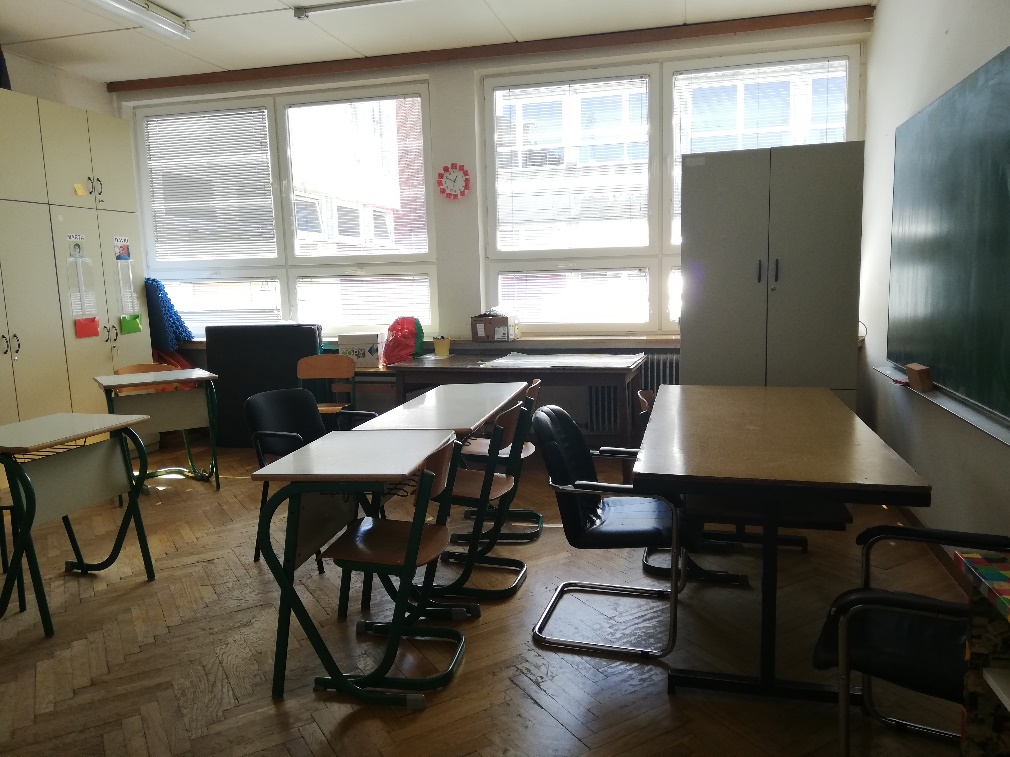 ZAOKRUŽI:1. ŠKOLSKU KLUPU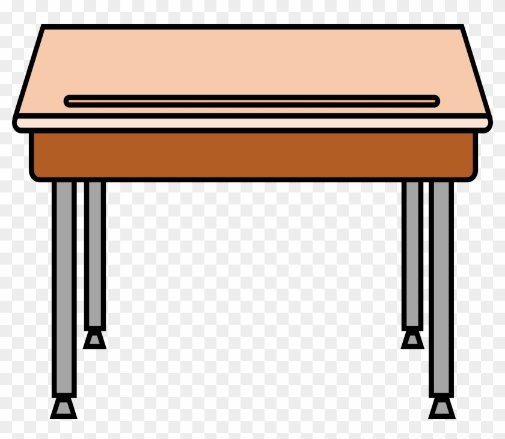 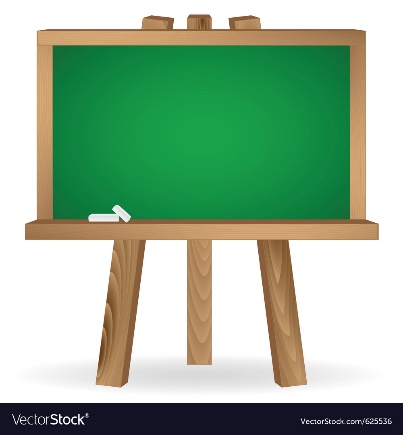  2. ŠKOLSKU STOLICU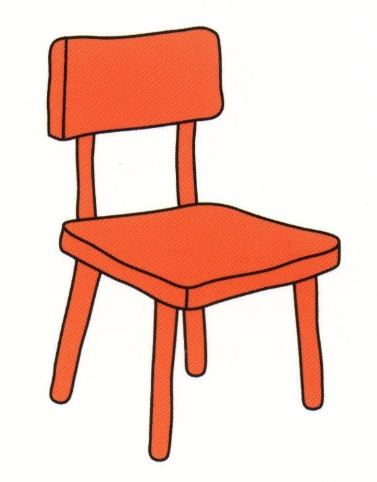 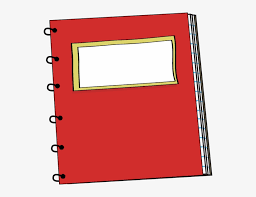  3. ŠKOLSKU PLOČU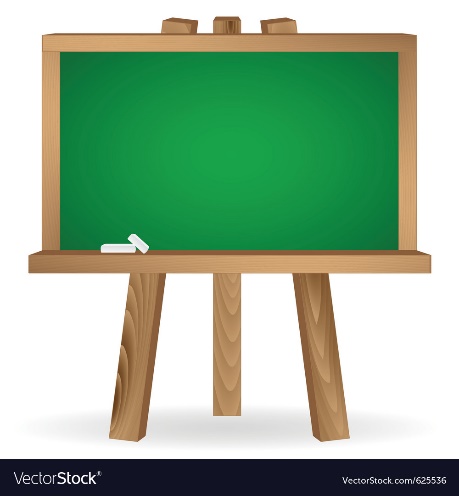 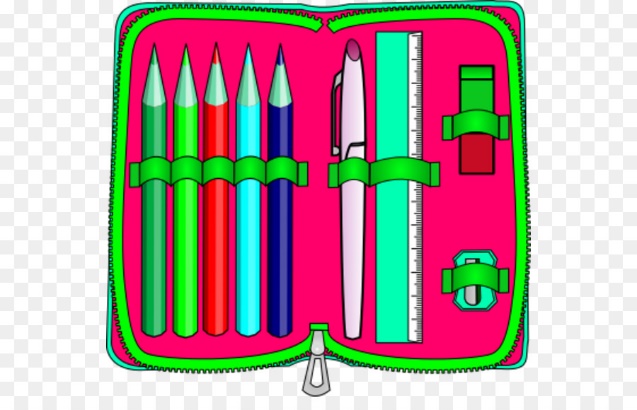 4. ŠKOLSKI ORMAR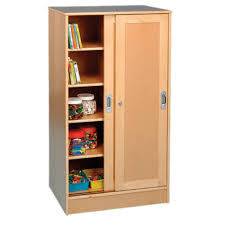 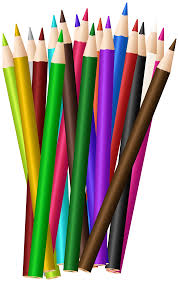 